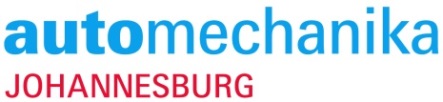 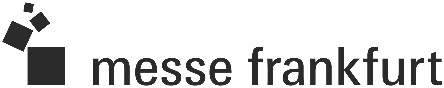 產品說明： 請說明展出展品內容展出項目：請務必勾選出產品屬性類別（複選） 本次展覽一切資料與目錄刊登等皆以報名表上所載為準，請確認以上填寫內容無誤後，於下方適當處蓋立公司大章及負責人印章（或簽名）。 請注意：公司大小章必須與報名表上所填寫之公司基本資料一致。感謝您對本公司展覽的支持， 貴公司參加2017年約翰尼斯堡國際汽車零配件展(Automechanika Johannesburg)，必須同意下列事項：已確實瞭解，並願意確實遵守本展大會及組團單位之參展辦法及有關規定。詳細規定與辦法可參閱網址 – www.messefrankfurt.com.hk保証不與其他非團員之公司共用攤位或私自轉售攤位，違者除立即停止展出外，其所繳交之費用亦不予退回；此後凡法蘭克福展覽公司所舉辦之展覽皆謝絕參加。保証展出之產品不侵犯國內外其他廠商之專利權或商標，或其他智慧財產權。參展期間如經權責單位合法程序提出之侵權案件，相關之展品必須由攤位上撤除。如遇不可抗拒之人為或天災影響，導致展覽取消延期或是廠商無法順利參展，所有相關展覽費用不予退還。主辦單位保留另行規劃展覽的權利，廠商須依合約履行參展活動。本公司同意以上所填資訊用於展覽會公開發行之大會名錄/會刊上，亦同意將該資訊轉交予第三方配合單位 (如裝潢公司、貨運公司及旅行社等)，以進行相關業務所用。公司基本資料：將刊登於大會名錄上公司基本資料：將刊登於大會名錄上公司基本資料：將刊登於大會名錄上公司基本資料：將刊登於大會名錄上公司基本資料：將刊登於大會名錄上公司基本資料：將刊登於大會名錄上公司基本資料：將刊登於大會名錄上公司基本資料：將刊登於大會名錄上公司基本資料：將刊登於大會名錄上統一編號:統一編號:統一編號:統一編號:統一編號:公司名稱:公司名稱:公司名稱:公司名稱:公司名稱:中文: 中文: 中文: 中文: 中文: 中文: 中文: 中文: 中文: 中文: 中文: 公司名稱:公司名稱:公司名稱:公司名稱:公司名稱:英文: 英文: 英文: 英文: 英文: 英文: 英文: 英文: 英文: 英文: 英文: 公司地址:公司地址:公司地址:公司地址:公司地址:中文: (        ) 中文: (        ) 中文: (        ) 中文: (        ) 中文: (        ) 中文: (        ) 中文: (        ) 中文: (        ) 中文: (        ) 中文: (        ) 中文: (        ) 公司地址:公司地址:公司地址:公司地址:公司地址:英文: 英文: 英文: 英文: 英文: 英文: 英文: 英文: 英文: 英文: 英文: 電          話:電          話:電          話:電          話:電          話:(      ) (      ) (      ) 傳    真:傳    真:傳    真:傳    真:傳    真:(     ) (     ) (     ) Email(名錄刊登用) :Email(名錄刊登用) :Email(名錄刊登用) :Email(名錄刊登用) :Email(名錄刊登用) :Website:Website:Website:Website:Website:公司負責人中文姓名:公司負責人中文姓名:公司負責人中文姓名:公司負責人中文姓名:公司負責人中文姓名:公司負責人中文姓名:公司負責人英文姓名:公司負責人英文姓名:公司負責人英文姓名:公司負責人英文姓名:公司負責人英文姓名:公司負責人英文姓名:公司負責人英文姓名:展覽業務聯絡人資料： 請詳實填寫，以利聯絡。展覽業務聯絡人資料： 請詳實填寫，以利聯絡。展覽業務聯絡人資料： 請詳實填寫，以利聯絡。展覽業務聯絡人資料： 請詳實填寫，以利聯絡。展覽業務聯絡人資料： 請詳實填寫，以利聯絡。展覽業務聯絡人資料： 請詳實填寫，以利聯絡。展覽業務聯絡人資料： 請詳實填寫，以利聯絡。展覽業務聯絡人資料： 請詳實填寫，以利聯絡。展覽業務聯絡人資料： 請詳實填寫，以利聯絡。展覽業務聯絡人資料： 請詳實填寫，以利聯絡。展覽業務聯絡人資料： 請詳實填寫，以利聯絡。展覽業務聯絡人資料： 請詳實填寫，以利聯絡。展覽業務聯絡人資料： 請詳實填寫，以利聯絡。展覽業務聯絡人資料： 請詳實填寫，以利聯絡。展覽業務聯絡人資料： 請詳實填寫，以利聯絡。展覽業務聯絡人資料： 請詳實填寫，以利聯絡。中文姓名:中文姓名:英文姓名:英文姓名:英文姓名:英文姓名:Email:Email:分    機:分    機:分    機:分    機:發票資料 (請勾選及於適當處填寫)             同上列公司資料               需另行開立如下發票資料 (請勾選及於適當處填寫)             同上列公司資料               需另行開立如下發票資料 (請勾選及於適當處填寫)             同上列公司資料               需另行開立如下發票資料 (請勾選及於適當處填寫)             同上列公司資料               需另行開立如下發票資料 (請勾選及於適當處填寫)             同上列公司資料               需另行開立如下發票資料 (請勾選及於適當處填寫)             同上列公司資料               需另行開立如下發票資料 (請勾選及於適當處填寫)             同上列公司資料               需另行開立如下發票資料 (請勾選及於適當處填寫)             同上列公司資料               需另行開立如下發票資料 (請勾選及於適當處填寫)             同上列公司資料               需另行開立如下發票資料 (請勾選及於適當處填寫)             同上列公司資料               需另行開立如下發票資料 (請勾選及於適當處填寫)             同上列公司資料               需另行開立如下發票資料 (請勾選及於適當處填寫)             同上列公司資料               需另行開立如下發票資料 (請勾選及於適當處填寫)             同上列公司資料               需另行開立如下發票資料 (請勾選及於適當處填寫)             同上列公司資料               需另行開立如下發票資料 (請勾選及於適當處填寫)             同上列公司資料               需另行開立如下發票資料 (請勾選及於適當處填寫)             同上列公司資料               需另行開立如下發票抬頭發票抬頭發票抬頭英文: 英文: 英文: 英文: 英文: 英文: 英文: 英文: 英文: 英文: 英文: 英文: 英文: 發票地址發票地址發票地址英文: 英文: 英文: 英文: 英文: 英文: 英文: 英文: 英文: 英文: 英文: 英文: 英文: 面積需求：標準攤位 _____ 平方公尺(最小面積9平方公尺)面積需求：標準攤位 _____ 平方公尺(最小面積9平方公尺)面積需求：標準攤位 _____ 平方公尺(最小面積9平方公尺)面積需求：標準攤位 _____ 平方公尺(最小面積9平方公尺)面積需求：標準攤位 _____ 平方公尺(最小面積9平方公尺)面積需求：標準攤位 _____ 平方公尺(最小面積9平方公尺)面積需求：標準攤位 _____ 平方公尺(最小面積9平方公尺)面積需求：標準攤位 _____ 平方公尺(最小面積9平方公尺)面積需求：標準攤位 _____ 平方公尺(最小面積9平方公尺)面積需求：標準攤位 _____ 平方公尺(最小面積9平方公尺)面積需求：標準攤位 _____ 平方公尺(最小面積9平方公尺)面積需求：標準攤位 _____ 平方公尺(最小面積9平方公尺)面積需求：標準攤位 _____ 平方公尺(最小面積9平方公尺)面積需求：標準攤位 _____ 平方公尺(最小面積9平方公尺)面積需求：標準攤位 _____ 平方公尺(最小面積9平方公尺)攤位費用：410歐元／每平方公尺登錄費用：137歐元／每家廠商攤位費用：410歐元／每平方公尺登錄費用：137歐元／每家廠商攤位費用：410歐元／每平方公尺登錄費用：137歐元／每家廠商攤位費用：410歐元／每平方公尺登錄費用：137歐元／每家廠商攤位費用：410歐元／每平方公尺登錄費用：137歐元／每家廠商攤位費用：410歐元／每平方公尺登錄費用：137歐元／每家廠商攤位費用：410歐元／每平方公尺登錄費用：137歐元／每家廠商攤位費用：410歐元／每平方公尺登錄費用：137歐元／每家廠商攤位費用：410歐元／每平方公尺登錄費用：137歐元／每家廠商一面開兩面開/轉角一面開兩面開/轉角一面開兩面開/轉角一面開兩面開/轉角特殊需求：特殊需求：特殊需求：中文: 1.英文: 1.2.2.3.3.4.4.5.5.1. Parts & Components   汽車零組件1. Parts & Components   汽車零組件1. Parts & Components   汽車零組件1.1Powertrain (engine, gearbox, exhaust)1.2Chassis (axles, steering, brakes, wheels, mufflers)1.3Bodywork (sheet metal parts, roof systems, mounted parts, car glass, bumpers)1.4Standard parts (fixing elements, thread and fuse elements, sealing rings, rolling bearings)1.5Interior (cockpits, instruments, airbags, seats, heating systems, air-conditioning systems, electric adjusters, interior filters)adjusters, interior filters)1.6Alternative drive systems original equipment / retrofits / all-in-one solutions (electric drive, CNG, LNG, LPG, hydrogen)1.7Charging accessories (plugs, cables, connectors)1.8Regenerated, reconditioned and restored parts for passenger vehicles and utility vehicles2. Electronics & Systems   汽車電子系統2. Electronics & Systems   汽車電子系統2. Electronics & Systems   汽車電子系統2.1Engine electronics (control units, bus systems, sensors, actuators)2.2Vehicle illumination (headlights, LED/OLED, laser, exterior and interior lighting)2.3On-board power supply system (power supply, battery, battery management systems, cable  harnesses, plug connections, sensors, on-board diagnostic)2.4Intelligent traffic systems (ITS) / Vehicle safety (connected car, telematics systems, driver assistance systems, autonomous driving, camera systems)2.5Comfort electronics (automatic air-conditioning systems, seat heaters and seat ventilation, electric seat adjustment, keyless-go systems, steering systems)3. Accessories & Customizing   配件百貨及改裝品3. Accessories & Customizing   配件百貨及改裝品3. Accessories & Customizing   配件百貨及改裝品3.1Accessories for motor vehicles in general (carrier systems, tow couplings, roof boxes, protective covers, car jacks, technical textiles, car safety products, 3D prints)3.2Technical customizing (sports exhaust systems, sports air filter, sports chassis, chip and engine tuning, sound design, seats, club sport)3.3Visual customizing (interior, bodywork elements, car wrapping, spray films, airbrush systems)3.4Infotainment (sound systems, navigation, multi-media, car media, interfaces) 3.5Special vehicles, equipment and retrofittings (off-road vehicles and pick-up accessories, taxis, police and ambulance service and municipal vehicles)3.6Wheel rims, wheels, tyres, tyre pressure management systems3.7Car trailers and small utility vehicle trailers, spare parts and accessory parts for trailers4. Repair & Maintenance   車輛保養及修護設備4. Repair & Maintenance   車輛保養及修護設備4. Repair & Maintenance   車輛保養及修護設備4.1Workshop equipment and tools (lifting gear, test and measurement equipment, tyre fitting, work clothes)4.2Bodywork repair (equipment and material)4.3Painting and corrosion protection (facilities, equipment, paints, corrosion protection, spot repairs, auxiliary material)4.4Maintenance and repair of vehicle superstructures (caravan and motorhome superstructures, custom and special superstructures for light-duty and heavy-duty utility vehicles)4.5Towing service, accident assistance, mobile services (equipment, material/consumables)4.6Disposal and recycling (systems, equipment)4.7Workshop and car dealer equipment (shop-fitting/shop systems, sales facilities, office and storage furnishings) 4.8Oil and lubricants (facilities, equipment, lubricants, auxiliary materials and consumables, recycling)5. Management & Digital Solutions   資訊及管理系統5. Management & Digital Solutions   資訊及管理系統5. Management & Digital Solutions   資訊及管理系統5.1Workshop/car dealer/filling station design and construction (business consultancy, certifications, environmental protection consulting)5.2Financing, franchise concepts5.3Claims management and claims control5.4Dealer management systems (company organisation, EDP, data administration, customer retention schemes)5.5Workshop management (technical monitoring and certification)5.6Vocational training and advanced training (mechanics, mechatronics, car body construction, painting, sales, training)5.7Workshop and car dealer marketing (outdoor advertising, advertising materials)5.8Internet service providers and vehicle marketplaces5.9Promotion of trade and industry, cluster initiatives5.10Mobility concepts (mobility management (software/hardware), intermodal services, fleet management)6. Car Wash, Care & Reconditioning   汽車清潔及美容保養6. Car Wash, Care & Reconditioning   汽車清潔及美容保養6. Car Wash, Care & Reconditioning   汽車清潔及美容保養6.1Washing (wash halls and wash tunnels, wash sites, wash facilities, accessories)6.2Vehicle care (exterior and interior cleaning, equipment for vehicle care, cleaning and care products)6.3Vehicle reconditioning (exterior and interior reconditioning, nano paint sealing, smart repair, upholstery and leather repair, ozone treatment)6.4Charging infrastructure and refueling (filling station equipment, filling systems for alternative fuels, charging stations, power generators and grids)7 Safari and Off Road Vehicles, Government Utility Vehicles and Trailers   越野車，各類公務用車及拖車7 Safari and Off Road Vehicles, Government Utility Vehicles and Trailers   越野車，各類公務用車及拖車7 Safari and Off Road Vehicles, Government Utility Vehicles and Trailers   越野車，各類公務用車及拖車7.1Customised trailers, off road 4x4 trailers7.2Safari vehicles, customized utility vehicles公司名稱：負責人：大章：小章：(蓋章)(蓋章)